ANALISIS MODEL PEMBELAJARAN CTL BERBANTUAN MEDIA PEMBELAJARAN TERHADAP HASIL BELAJAR SISWA SD/MISKRIPSIOleh NURFITRIYANA NPM. 171434107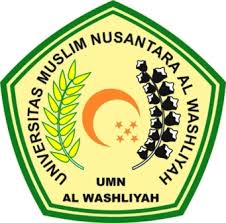 PENDIDIKAN GURU SEKOLAH DASARFAKULTAS KEGURUAN DAN ILMU PENDIDIKANUNIVERSITAS MUSLIM NUSANTARA AL-WASHLIYAHMEDAN2022